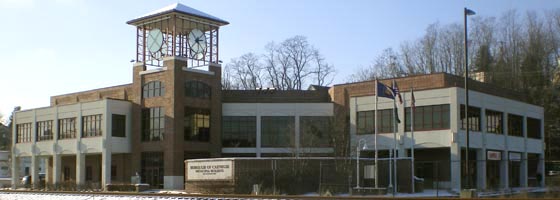 CARNEGIE BOROUGH PUBLIC MEETINGMonday, May 9, 2016Workshop Meeting @ 6:00 PM / Voting Meeting @ 7:00 PMCall Meeting to Order / Moment of Silence / Pledge of AllegianceRoll Call of Council2016 Arbor Day ProclamationPublic Comment on Listed MotionsAdministration (Councilperson Boyd)MOTION to approve the Minutes from the Council Meeting on April 11, 2016.MOTION to adopt Ordinance No. 2430, an ordinance of the Borough of Carnegie, County of Allegheny, Commonwealth of PA, authorizing the proper officials of the Borough of Carnegie to execute an intergovernmental cooperation agreement with the Borough of Rosslyn Farms for the reclamation, resurfacing and cost sharing for portion of Angora Road pursuant to 53 PA. C.S.A. Section 2305.MOTION to offer part-time, seasonal help employment for the Department of Public Works to Brad Moehring, Logan Witwicki, Zachary Pifer, Jake Seitz and Jordan Oddi at a pay rate of $10.00 per hour pending successful results of a physical examination.  Starting date to be determined by the Superintendent of the Department of Public Works.MOTION to offer part-time, seasonal help employment for the Department of Public Works to Frank Shimatzki at a pay rate of $18.00, not to exceed 16 hours per week.  Starting date to be determined by the Superintendent of the Department of Public Works. Finance (Councilperson Demko)MOTION to approve the May Bill List and Bill List Addendum.MOTION to approve the April 2016 Invoices from KLH Engineers, Inc. and Gaitens, Tucceri and Nicholas, P.C.Public Works (Councilperson D’Loss)MOTION to approve Payment Application No. 3 to Soli Construction, Inc. in the amount of $7,544.35 for work completed between March 1 and March 24, 2016 for the 2015 Sewer System Repairs, Contract No. 2015-06A (sewer excavation).MOTION to approve Payment Application No. 1 to Soli Construction, Inc. in the amount of $38,049.18 for work completed between April 1 and April 26, 2016 for the 2016 Capital Drive and Christy Street Storm Sewer Project.MOTION to permit the Carnegie Sunday Softball Association to utilize 7th Avenue Field every Sunday from April 24 through August 31, 2016 from 9:00 AM to 9:00 PM.MOTION to permit Sullivan Contracting to utilize 7th Avenue Field every Monday from for their Men’s Softball League beginning April 1 through August 31, 2016 from 5:30 PM to 8:00 PMPublic Safety (Councilperson Sarsfield)MOTION to adopt Ordinance No. 2429, an ordinance of the Borough of Carnegie, County of Allegheny, Commonwealth of PA, amending chapter 15 section 204 and section 205 of the Borough Code of Ordinances relating two motor vehicles and traffic (Mary Street Parking / Loading Zone).  MOTION to advertise Ordinance No. 2431, an ordinance of the Borough of Carnegie, County of Allegheny, Commonwealth of PA, amending chapter 15 section 205 of the Borough Code of Ordinances relating two motor vehicles and traffic (Brown Alley Parking / Loading Zone).  Community Development and Code Enforcement (Councilperson Riley)MOTION to authorize the Borough Manager to provide the proposed zoning ordinance to the County Planning Agency for review as required by 53 P.S. 10608.MOTION to adopt Resolution No. 2016-06, a resolution of the Borough of Carnegie intending to apply for funds from the Active Allegheny Grant Program in the amount of $5,000.00 for the proposed Open Streets Carnegie Event.Committee ReportsAdministration Finance Code Enforcement and Community Development Public Works Public Safety President’s Report (President Catena)Manager’s ReportCarnegie Volunteer Fire Dept. & EMS ReportMayor’s ReportGeneral Public CommentCouncil Good and Welfare